Об утверждении Порядка ведения реестра расходных обязательств Ядринского муниципального округа Чувашской РеспубликиВ соответствии со статьей 87 Бюджетного кодекса Российской Федерации, постановлением Кабинета Министров Чувашской Республики от 24.04.2016 №138 «Об утверждении Порядка ведения реестра расходных обязательств Чувашской Республики», п о с т а н о в л я ю:1. Утвердить прилагаемый Порядок ведения реестра расходных обязательств Ядринского муниципального округа Чувашской Республики.2. Признать утратившим силу:постановление Ядринской районной администрации Чувашской Республики от 13.09.2016 № 482 «Об утверждении Порядка ведения реестра расходных обязательств Ядринского района Чувашской Республики»;3. Контроль за выполнением настоящего постановления возложить на финансовый отдел администрации Ядринского муниципального округа Чувашской Республики.4. Настоящее постановление вступает в силу после его официального опубликования, но не ранее 1 января 2023 года, и подлежит размещению на официальном сайте Ядринского муниципального округа Чувашской Республики в сети «Интернет».Глава Ядринского муниципальногоокруга Чувашской Республики                                                                      С.О. ТрофимовПриложение к постановлению главы  Ядринского муниципального округаЧувашской Республикиот 20.12.2022  № 25ПОРЯДОКВЕДЕНИЯ РЕЕСТРА РАСХОДНЫХ ОБЯЗАТЕЛЬСТВЯДРИНСКОГО МУНИЦИПАЛЬНОГО ОКРУГА ЧУВАШСКОЙ РЕСПУБЛИКИI. Общие положения1. Настоящий Порядок ведения реестра расходных обязательств Ядринского муниципального округа Чувашской Республики (далее – Порядок) разработан в целях учета расходных обязательств Ядринского муниципального округа Чувашской Республики и определения объема средств бюджета Ядринского муниципального округа Чувашской Республики, необходимых для их исполнения.Данные реестра расходных обязательств Ядринского муниципального округа Чувашской Республики используются при разработке проекта бюджета Ядринского муниципального округа Чувашской Республики на очередной финансовый год и плановый период. 2. Реестр расходных обязательств Ядринского муниципального округа Чувашской Республики включает в себя реестр расходных обязательств Ядринского муниципального округа Чувашской Республики, подлежащих исполнению за счет бюджетных ассигнований бюджета Ядринского муниципального округа Чувашской Республики.3. Реестр расходных обязательств Ядринского муниципального округа Чувашской Республики формируется в виде свода (перечня) федеральных законов и иных нормативных правовых актов Российской Федерации, законов Чувашской Республики и иных нормативных правовых актов Чувашской Республики, нормативных правовых актов Ядринского муниципального округа Чувашской Республики и заключенных главными распорядителями (распорядителями), получателями средств, являющимися ими в соответствии с решением Собрания депутатов Ядринского муниципального округа Чувашской Республики о бюджете Ядринского муниципального округа Чувашской Республики на очередной финансовый год и плановый период договоров и соглашений (отдельных статей, пунктов, подпунктов, абзацев нормативных правовых актов, договоров и соглашений), предусматривающих возникновение расходных обязательств Ядринского муниципального округа Чувашской Республики, которые в соответствии с законодательством Российской Федерации, законодательством Чувашской Республики и нормативными правовыми актами Ядринского муниципального округа Чувашской Республики, подлежат исполнению за счет средств бюджета Ядринского муниципального округа Чувашской Республики, включая расходы подведомственных ему учреждений, с указанием объема средств бюджета Ядринского муниципального округа Чувашской Республики, необходимых для исполнения соответствующих расходных обязательств.4. Формирование и ведение реестра расходных обязательств Ядринского муниципального округа Чувашской Республики осуществляется в программном комплексе для ведения реестра расходных обязательств Чувашской Республики.II. Порядок формирования и ведения реестра расходных обязательствЯдринского муниципального округа Чувашской Республики5. В соответствии с решением Собрания депутатов Ядринского муниципального округа Чувашской Республики от 17 октября 2022 года № 02 «Об утверждении Положения о регулировании бюджетных правоотношений в Ядринском муниципальном округе Чувашской Республики» ведение реестра расходных обязательств Ядринского муниципального округа Чувашской Республики осуществляется финансовым отделом администрации Ядринского муниципального округа Чувашской Республики.Финансовый отдел администрации Ядринского муниципального округа Чувашской Республики в сроки, установленные Министерством финансов Чувашской Республики составляет и направляет в Министерство финансов Чувашской Республики предварительный и уточненный реестр расходных обязательств Ядринского муниципального округа Чувашской Республики.6. Внесение изменений в реестр расходных обязательств Ядринского муниципального округа Чувашской Республики осуществляется в связи:а) с внесением изменений в решение Собрания депутатов Ядринского муниципального округа Чувашской Республики о бюджете Ядринского муниципального округа Чувашской Республики на текущий финансовый год и плановый период;б) с внесением изменений в сводную бюджетную роспись бюджета Ядринского муниципального округа Чувашской Республики в ходе исполнения бюджета Ядринского муниципального округа Чувашской Республики по основаниям, установленным статьей 30 решения Собрания депутатов Ядринского муниципального округа Чувашской Республики от 17.10.2022 года № 02 «Об утверждении Положения о регулировании бюджетных правоотношений в Ядринском муниципальном округе Чувашской Республики»;в) с принятием новых и (или) признанием утратившими силу законодательных актов Российской Федерации, Законов и нормативных правовых актов Чувашской Республики, нормативных правовых актов Ядринского муниципального округа Чувашской Республики, заключения и (или) расторжения договоров (соглашений), устанавливающих расходные обязательства Ядринского муниципального округа Чувашской Республики, подлежащие исполнению за счет средств бюджета Ядринского муниципального округа Чувашской Республики.7. Финансовый отдел администрации Ядринского муниципального округа Чувашской Республики в режиме реального времени вносит в электронном виде в программном комплексе для ведения реестра расходных обязательств Чувашской Республики изменения и дополнения в случае возникновения оснований, изложенных в пункте 6 настоящего Порядка.III. Порядок размещения реестра расходных обязательствЯдринского муниципального округа Чувашской Республики8. Реестр расходных обязательств Ядринского муниципального округа Чувашской Республики размещается на официальном сайте Ядринского муниципального округа Чувашской Республики в информационно-телекоммуникационной сети «Интернет».ЧĂВАШ РЕСПУБЛИКИ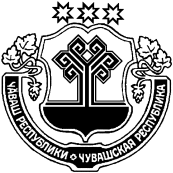 ЧУВАШСКАЯ РЕСПУБЛИКАЕТĔРНЕ МУНИЦИПАЛЛӐ ОКРУГĚНПУÇЛĂХĚЙЫШАНУ20.12.2022 № 25Етĕрне хулиГЛАВАЯДРИНСКОГО МУНИЦИПАЛЬНОГО ОКРУГАПОСТАНОВЛЕНИЕ20.12.2022 № 25город Ядрин